Knowledge Organiser 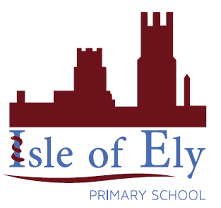                      	Year 2 - Spring Term A Geography – UK: Weather and Climate 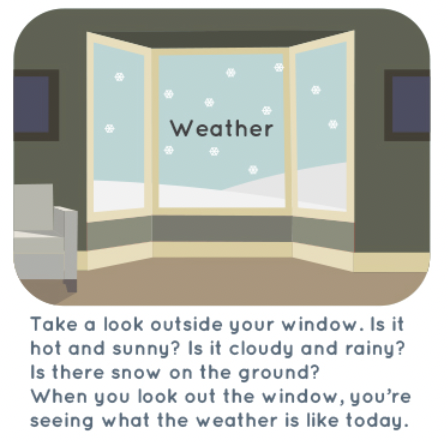 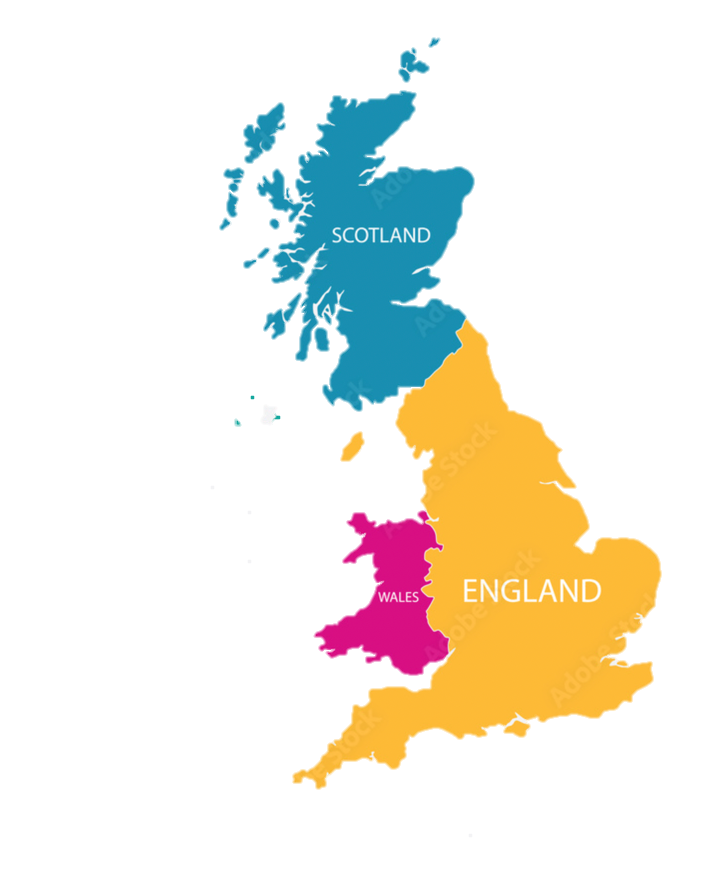 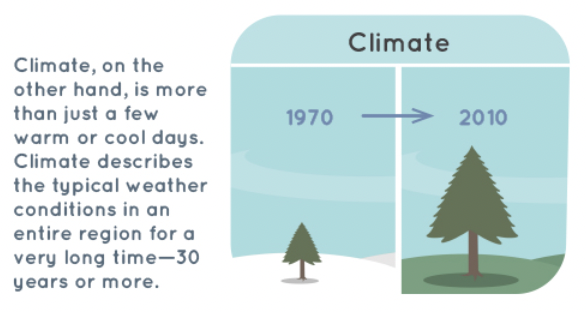 Vocabulary Vocabulary ClimateClimate is the average measurements of temperature, wind, humidity, snow, and rain in a place over the course of years.ContinentA continent is a large solid area of land. Earth has seven continents.CountryA country is land that is controlled by a single government.EuropeOne of the seven continents of the world. This continent includes the United Kingdom, the country we live in.PrecipitationWater that falls to the earth as hail, mist, rain, sleet, or snow.United Kingdom (UK)A country in Europe made up of four different parts, England, Scotland, Wales and Northern Ireland.WeatherWeather is sunshine, rain, snow, wind, and storms. It's what is going on outside right now